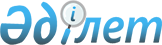 Об утверждении Правил внутреннего расследования в органах внутренних дел Республики КазахстанПриказ Министра внутренних дел Республики Казахстан от 16 ноября 2020 года № 776. Зарегистрирован в Министерстве юстиции Республики Казахстан 17 ноября 2020 года № 21648.
      В соответствии с пунктом 7-2 статьи 53 Трудового кодекса Республики Казахстан от 23 ноября 2015 года ПРИКАЗЫВАЮ:
      1. Утвердить прилагаемые Правила внутренних расследований в органах внутренних дел Республики Казахстан.
      2. Департаменту кадровой политики Министерства внутренних дел Республики Казахстан в установленном законодательством Республики Казахстан порядке обеспечить:
      1) государственную регистрацию настоящего приказа в Министерстве юстиции Республики Казахстан;
      2) размещение настоящего приказа на интернет-ресурсе Министерства внутренних дел Республики Казахстан;
      3) в течение десяти рабочих дней после государственной регистрации настоящего приказа представление в Юридический департамент Министерства внутренних дел Республики Казахстан сведений об исполнении мероприятий, предусмотренных подпунктами 1) и 2) настоящего пункта.
      3. Контроль за исполнением настоящего приказа возложить на курирующего заместителя Министра внутренних дел Республики Казахстан.
      4. Настоящий приказ вводится в действие по истечении десяти календарных дней после дня его первого официального опубликования. Правила внутреннего расследования в органах внутренних дел Республики Казахстан Глава 1. Общие положения
      1. Настоящие Правила внутреннего расследования в органах внутренних дел Республики Казахстан (далее – Правила) разработаны в соответствии с пунктом 7-2 статьи 53 Трудового кодекса Республики Казахстан и определяют порядок проведения внутреннего расследования в органах внутренних дел Республики Казахстан (далее – ОВД). Глава 2. Порядок проведения внутреннего расследования
      2. Внутреннее расследование назначается приказом Министра внутренних дел Республики Казахстан либо его заместителем, уполномоченного руководителя ведомства Министерства внутренних дел Республики Казахстан (далее – МВД), территориального органа находящегося в ведении МВД и его ведомства, государственного учреждения, находящегося в ведении МВД и его ведомства (далее – работодатель) и проводится в отношении работника, гражданского служащего ОВД (далее – работник) совершившего виновные действия и/или бездействия, обслуживающего денежные или товарные ценности, а также использующего свое служебное положение в своих интересах или в интересах третьего лица вопреки интересам работодателя взамен получения материальных или иных выгод для себя или других лиц, если эти действия или бездействие дают основания для утраты доверия к нему со стороны работодателя.
      3. Основаниями для проведения внутренних расследований являются:
      1) обращения физических и юридических лиц о фактах совершения работником действий или бездействий, а также незаконного использования своих должностных полномочий;
      2) результаты ревизий;
      3) публикации в средствах массовой информации;
      4) сообщения правоохранительного органа, специального государственного органа, суда;
      5) факты правонарушений и происшествий.
      4. Внутреннее расследование проводит служба в компетенцию которого входит рассмотрение вопроса, явившегося одним из оснований пункта 3 настоящих Правил.
      При наличии сложности и значимости дела внутреннее расследование по приказу работодателя проводится специально созданной комиссией.
      5. Внутреннее расследование завершается не позднее чем через один месяц со дня принятия решения о его проведении. В указанный срок не засчитывается время нахождения работника, в отношении которого проводится внутреннее расследование, в отпуске, в командировке или на лечении, а также время его отсутствия на службе по иным уважительным причинам.
      6. Материалы внутреннего расследования содержат сведения, зафиксированные в письменной форме, а также в форме фото, аудио, видео материалов, в случае их наличия.
      7. Письменное объяснение истребуется от работника, в отношении которого проводится внутреннее расследование. При отказе работника от дачи письменного объяснения составляется акт в произвольной форме, где указываются: место, дата и время составления акта, должность, фамилия, имя и отчество (при его наличии) должностного лица, составившего акт.
      8. При проведении внутреннего расследования принимаются меры к объективному и всестороннему установлению:
      1) факта совершения работником виновных действий или бездействий, а также незаконного использования служебного положения;
      2) причин и условий, способствовавших совершению работником виновных действий или бездействий, а также незаконного использования служебного положения;
      3) характера и размера вреда, причиненного работником в результате совершенных виновных действий или бездействий а также незаконного использования служебного положения, если эти действия и бездействия дают основания для утраты доверия со стороны работодателя.
      9. По результатам внутреннего расследования составляется акт, в котором указываются:
      1) обоснования, подтверждающих/не подтверждающих совершение виновных действий или бездействий работником, а также незаконное использование свое служебное положение;
      2) выводы и предложения.
      10. Акт внутреннего расследования составляется в одном экземпляре, подписывается лицом, проводившим его и утверждается работодателем в течении трех календарных дней со дня окончания внутреннего расследования.
      11. Копия акта внутреннего расследования приобщается к личному делу работника, в отношении которого оно осуществлялось.
      12. Акт внутреннего расследования, в случае установления в нем обоснований, подтверждающих совершение виновных действий или бездействий работником, обслуживающего денежные или товарные ценности, а также использующего свое служебное положение в своих интересах или в интересах третьего лица вопреки интересам работодателя взамен получения материальных или иных выгод для себя или других лиц, если эти действия или бездействие дают основания для утраты доверия к нему со стороны работодателя является основанием расторжение трудового договора согласно подпункту 13) пункта 1 статьи 52 Трудового кодекса Республики Казахстан.
					© 2012. РГП на ПХВ «Институт законодательства и правовой информации Республики Казахстан» Министерства юстиции Республики Казахстан
				
      Министр внутренних дел 
Республики Казахстан 

Е. Тургумбаев
Утвержден приказом
Министра внутренних дел
Республики Казахстан
от 16 ноября 2020 года № 776